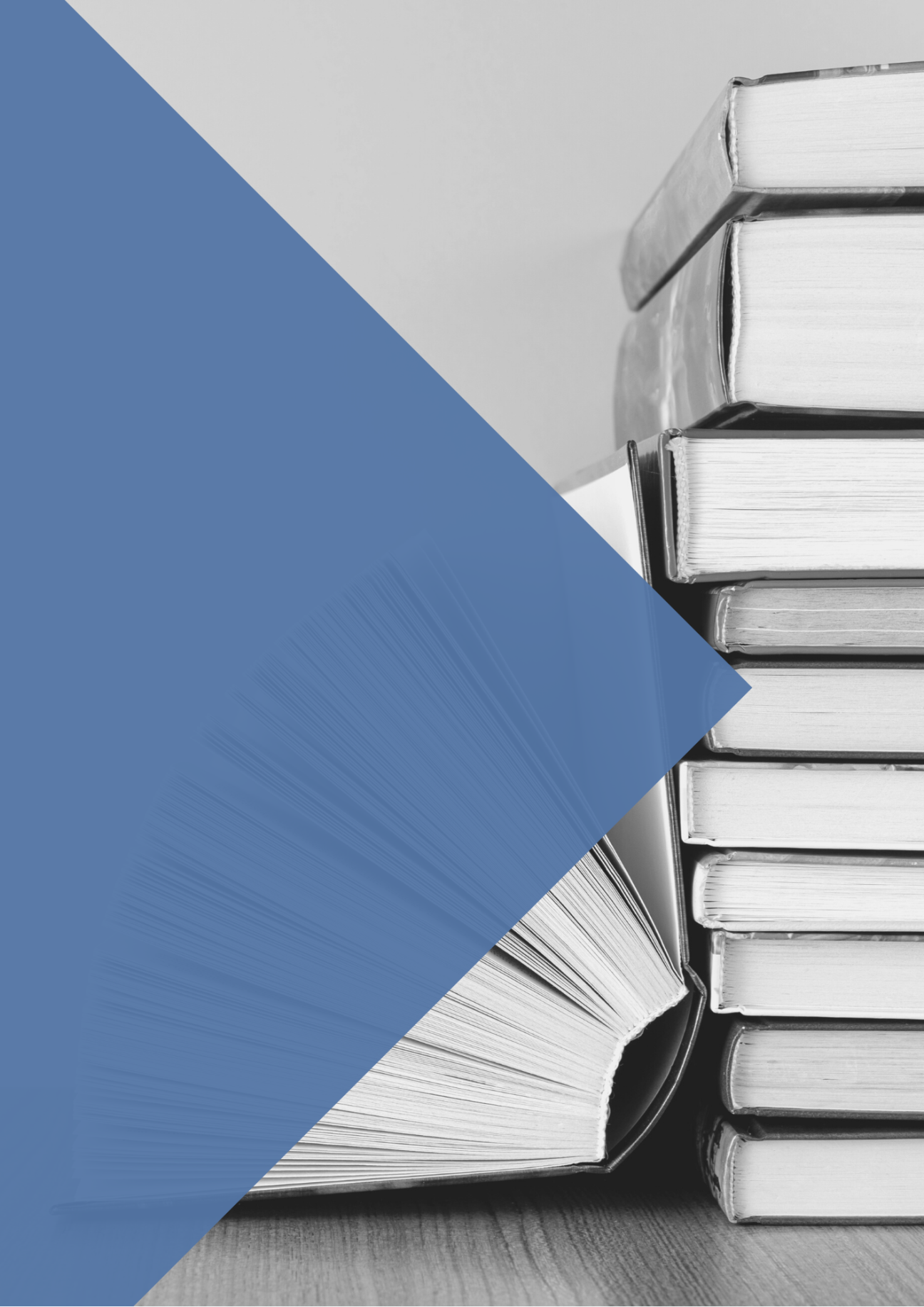 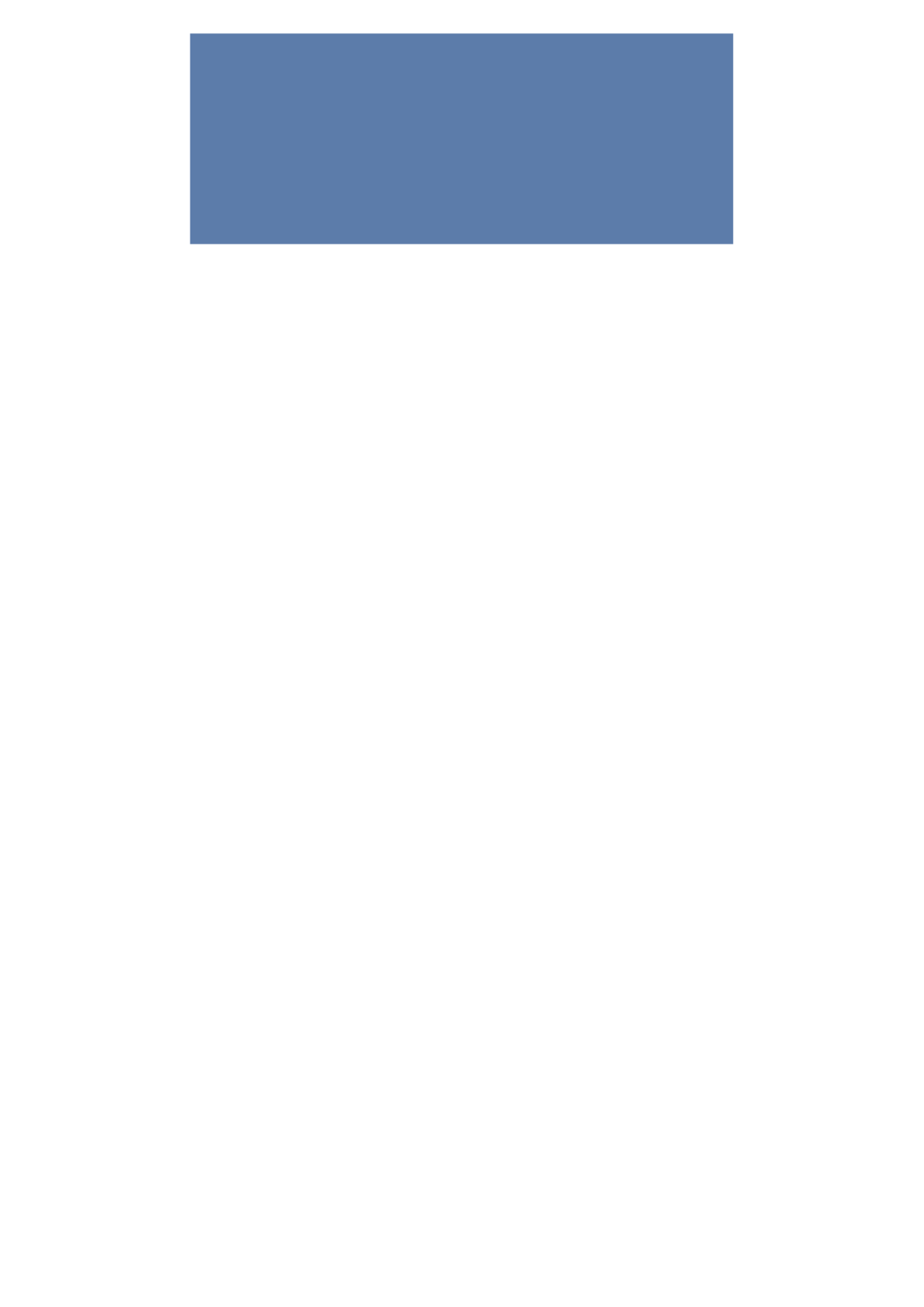 Achón Bruñén, M. J. “Deficiencias legales que dificultan la extensión de efectos de sentencias dictadas en procesos iniciados por asociaciones de consumidores y usuarios: soluciones a problemas prácticos”: Práctica de tribunales: revista de derecho procesal civil y mercantil, Nº. 150, 2021.Achón Bruñén, M. J. “Relevancia práctica de la STC 156/2021, de 16 de septiembre: inconstitucionalidad del régimen de imposición de costas en procesos de cláusulas suelo y discriminación a los consumidores que no son personas físicas”: Diario La Ley, Nº 9959, 2021.Alonso Soto, R. J.  “Seguros privados para la vejez”: Anuario de la Facultad de Derecho de la Universidad Autónoma de Madrid, Nº. 25, 2021 (Ejemplar dedicado a: El derecho de las sociedades envejecidas), págs. 179-190.Alvarez Royo-Villanova, S. “La transparencia material y la Ley de contratos de crédito inmobiliario: la actuación notarial”: Revista Jurídica del Notariado, Nº 112, 2021, págs. 123-168.Andreu Martínez, M. B. “Aportaciones en materia de protección de datos de la LO 8/2021, de 4 de junio, de protección integral a la infancia y la adolescencia frente a la violencia”: La Ley privacidad, Nº. 9, 2021.Anguita Ríos, R. M. “La vivienda integrada en una doble dimensión: como residencia y como alojamiento turístico”: Revista de Derecho Civil, Vol. 8, Nº. 3 (julio-septiembre), 2021, págs. 85-129.Antonio Rodrigues, G. M. “Los deberes precontractuales de información en la contratación de servicios de Roboadvisor”: Diario La Ley, Nº 9951, 2021.Argelich Comelles, C. “Hacia una smart property inmobiliaria: tokenización, internet of things y blockchainización registral”: Dereito: Revista xuridica da Universidade de Santiago de Compostela, Vol. 30, Nº 1, 2021, págs. 81-100.Arroyo Egido, I. “El deudor de buena fe y el BEPI en el marco de la Directiva Europea 2019/1023”: Diario La Ley, Nº 9958, 2021.Azevedo de Amorim, A. C. “Avaliações e recomendações de consumidores: as novas práticas comerciais desleais introduzidas pela diretiva (UE) 2019/2161”: Actas de Derecho Industrial y Derecho de Autor, Tomo XLI (2020-2021), Crónica y doctrina breve, págs. 221-234. Beneyto Pallás, K. “El concurso de acreedores de la persona física: reformas de sus presupuestos; especialidades en el texto refundido de la ley concursal y su anteproyecto de ley de reforma”: Revista jurídica de la Comunidad Valenciana, Nº. 80, 2021, págs. 61-85.BERMUDEZ BALLESTEROS, M. S. “Mayor transparencia en las transacciones realizadas a través de mercados en línea: novedades en el Real Decreto-ley 24/2021, de 2 de noviembre”: Revista CESCO de Derecho de Consumo, Nº 40 (octubre-diciembre) 2021, págs. 38-53. Berrocal Lanzarot, A. I. “La protección del consumidor en los créditos o tarjetas "revolving": La importancia de la información y el control de transparencia en su contratación (y II)”: Revista general de legislación y jurisprudencia, Nº 2, 2021, págs. 393-451.BURRERO DEL CASTILLO, D. “Cuestiones polémicas en los procedimientos monitorios relativos a la reclamación de saldo de tarjetas revolving”: Revista CESCO de Derecho de Consumo, Nº 40 (octubre-diciembre) 2021, págs. 65-89. Cabanas Trejo, R., Rivas Ruiz, A. “"Requiescat in pace" - RIP- la acuerdo extrajudicial de pagos. Larga vida a los planes de reestructuración y la exoneración del pasivo insatisfecho”: El notario del siglo XXI: revista del Colegio Notarial de Madrid, Nº. 99, 2021, págs. 56-63.Cabrera del Barrio, C. “Medicamentos y productos sanitarios defectuosos: un análisis de la protección de consumidores bajo el régimen general”: Revista jurídica Universidad Autónoma de Madrid, Nº. 44, 2021, págs. 127-154.CARRASCO PERERA, A. F. “Novaciones y transacciones sobre tipos de interés usurario. Otra vez contra una tendencia equivocada”: Revista CESCO de Derecho de Consumo, Nº 40 (octubre-diciembre) 2021, págs. 54-64. Cervera Martínez, M. “Comentario a la resolución de la Audiencia Provincial de Barcelona, Sección 15ª, de 17 de junio de 2021 sobre la extralimitación del TRLC en la exoneración pasivo insatisfecho”: Revista General de Insolvencias & Reestructuraciones: Journal of Insolvency & Restructuring (I&R), Nº. 4, 2021, págs. 445-454. Cortés Borrero, R., Castellanos Peña, M. P. “La defensa de los consumidores en el sector fintech-financiero”: Informática y Derecho: Revista Iberoamericana de Derecho Informático (segunda época), Nº. 10, 2021, págs. 11-23.Cuena Casas, M. “La exoneración del pasivo insatisfecho en el Anteproyecto de reforma del texto Refundido de la Ley Concursal”: Revista General de Insolvencias & Reestructuraciones: Journal of Insolvency & Restructuring (I&R), Nº. 4, 2021, págs. 37-78.de la Iglesia Monje, M. I. “La inteligencia artificial aplicada a la robótica en los juguetes: el colectivo vulnerable de los menores. Responsabilidad de los padres”: Revista Crítica de Derecho Inmobiliario, Año nº 97, Nº 787, 2021, págs. 3075-3093.Díez García, H. “Legalidad, transparencia y abusividad: Análisis de la cláusula de intereses variables de un préstamo hipotecario convenido al amparo del RD 801/2005 (Plan Vivienda 2005-2008) en el que se subroga el comprador de la vivienda gravada. Comentario a la STS 585/2020, de 6 de noviembre. (RJ 2020, 38579)”: Cuadernos Civitas de jurisprudencia civil, Nº 116, 2021, págs. 179-222.Durán Cardo, A. B. “Los servicios de computación en la nube y las transferencias internacionales de datos post sentencia Schrems II”: La Ley privacidad, Nº. 9, 2021.Espuga Torné, G. “Compatibilidad y encaje legal de la tecnología blockchain con la normativa sobre protección de datos personales”: La Ley mercantil, Nº. 84 (octubre), 2021.García Casas, M. “Requisitos para ser considerado consumidor a los efectos de la competencia judicial internacional en contratos celebrados con consumidores. Reflexiones al hilo de la Sentencia del Tribunal de Justicia de la Unión Europea de 10 de diciembre de 2020 (C-774/2019)”: REDE. Revista española de derecho europeo, Nº. 78-79, 2021, págs. 339-356.GONZALEZ CARRASCO, M. C. “Responsabilidad patrimonial sanitaria por error en la identificación de neonatos: Comentario a la Sentencia de Juzgado de lo Contencioso Administrativo de Pamplona/Iruña (Sección 3) de 6 de septiembre de 2021”: Revista CESCO de Derecho de Consumo, Nº 40 (octubre-diciembre) 2021, págs. 1-12. González, U. “Cláusulas lesivas en contratos de seguro: en qué consisten y jurisprudencia del TS al respecto”: Actualidad jurídica Aranzadi, Nº 977, 2021.González-Orús Charro, M. “Buena fe y exoneración de pasivo en el anteproyecto de reforma del texto refundido de la ley concursal”: Revista General de Insolvencias & Reestructuraciones: Journal of Insolvency & Restructuring (I&R), Nº. 4, 2021, págs. 337-360. Gudín Rodríguez-Magariños, A-E. “El derecho al recuerdo: examen comparado de la normativa de preservación de datos en los Estados Unidos y en la Unión Europea”: Revista jurídica de Castilla y León, Nº. 55, 2021, págs. 35-76.Herrada Bazán, V. “La aplicación del anatocismo legal del Código Civil a los intereses moratorios de la Ley 3/2004 de lucha contra la morosidad”: Diario La Ley, Nº 9955, 2021.Iturmendi Morales, G. “Acciones colectivas en el ámbito del contrato de seguro”: Práctica de tribunales: revista de derecho procesal civil y mercantil, Nº. 150, 2021.Juan Gómez, M. “Concurso de persona física. Liquidación y Segunda Oportunidad”: Práctica de tribunales: revista de derecho procesal civil y mercantil, Nº. 152, 2021.Kilgus, N. “Obligations précontractuelles du prêteur: quelle protée pour les clauses de "reconnaissance"?”: La Semaine Juridique, Nº 25, 2021, págs. 1194-1197.Learreta Olarra, P. “A vueltas con la “comisión por reclamación de posiciones deudoras”: aún hay margen para el litigio. Comentario a la Sentencia núm.431/2020, de 24 de julio de la Sala Primera del Tribunal Supremo. (RJ 2020, 2489)”: Cuadernos Civitas de jurisprudencia civil, Nº 116, 2021, págs. 75-96.López Calvo, J. “Carta de Derechos Digitales y privacidadComentariosResumen”: La Ley privacidad, Nº. 9, 2021.LÓPEZ SÁNCHEZ, C. (Coord.). El alojamiento colaborativo. Problemática jurídica actual de las viviendas de uso turístico. Dykinson, 2021, 350 págs. Lozano Gago, M. L. “Ventajas e inconvenientes de las acciones colectivas en el Derecho español”: Práctica de tribunales: revista de derecho procesal civil y mercantil, Nº. 150, 2021.Magro Servet, V. “Doctrina jurisprudencial sobre acciones colectivas en el proceso civil”: Práctica de tribunales: revista de derecho procesal civil y mercantil, Nº. 150, 2021.MARIN LOPEZ, M. J. “Dos cuestiones prejudiciales sobre la prescripción de la acción de restitución de los gastos hipotecarios y sus efectos en el crédito revolving usurario”: Revista CESCO de Derecho de Consumo, Nº 40 (octubre-diciembre) 2021, págs. 13-37. Martín Fuster, J. M. “El impago de la prima en los seguros de vida y la aplicación del art. 95 LCS: entre la imperatividad de la norma y la desprotección”: La Ley mercantil, Nº. 85 (noviembre), 2021.Martínez Calvo, J. “Los datos personales como posible contraprestación en los contratos de suministro de contenidos y servicios digitales”: InDret: Revista para el Análisis del Derecho, Nº 4, 2021, págs. 88-135.Martínez del Toro, S. “Líneas generales del sistema de acciones colectivas planteado por la Directiva europea sobre acciones de representación”: Práctica de tribunales: revista de derecho procesal civil y mercantil, Nº. 150, 2021.MARTINEZ ESPIN, P. “¿Qué pasó con las cláusulas suelo? Análisis de las recientes sentencias del Tribunal Supremo”: Revista CESCO de Derecho de Consumo, Nº 40 (octubre-diciembre) 2021, págs. 90-100. Martínez Espín, P. “Abusividad de la cláusula de vencimiento anticipado de un contrato de arrendamiento financiero de acciones. STJUE (Sala Primera) de 27 de enero de 2021. (TJCE 2021, 21)”: Cuadernos Civitas de jurisprudencia civil, Nº 116, 2021, págs. 313-330.Mato Pacín, M. N. “El consumidor ante la venta en pública subasta de obras de arte”: Revista de Derecho Civil, Vol. 8, Nº. 3 (julio-septiembre), 2021, págs. 1-44.Mayaux, L. “Le information sur le contenu du contrat d'assurance”: La Semaine Juridique, Nº 42, 2021, págs. 1903-1905.Mínguez Prieto, R. “El nuevo marco normativo europeo sobre la titulizacion tradicional de préstamos dudosos y sus efectos en la legislacion española”: Diario La Ley, Nº 9941, 2021.Mora Astaburuaga, A. “El acercamiento entre el error vicio del consentimiento y el control de transparencia en busca de la nulidad parcial. Comentario a la STS 666/2020, de 11 de diciembre [(RJ 2020, 4877), (RJ 2020, 4877) (RJ 2020, 4877)]”: Cuadernos Civitas de jurisprudencia civil, Nº 116, 2021, págs. 299-312.Moralejo Imbernón, N. I. “Control de transparencia en los préstamos hipotecarios con consumidores en relación con aquellas condiciones generales que versan sobre el objeto principal del contrato. Deberes de información del prestamista en los contratos de venta con subrogación del comprador en la posición del promotor. Comentario a la STS, de 27 de octubre de 2020. (RJ 2020, 4141)”: Cuadernos Civitas de jurisprudencia civil, Nº 116, 2021, págs. 139-166.Moreno-Torres Herrera, M. L., Martens, I. “Pasado, presente y futuro de la regulación de los arrendamientos de viviendas turísticas en el ordenamiento español”: Revista Jurídica del Notariado, Nº 112, 2021, págs. 271-312.Mulder, J. “What is Vulnerability Anyway? Tracing the EU Notion of the Vulnerable Consumer through the Eyes of EU Non-discrimination Law”: European law review, Nº 6, 2021, págs. 719-745.Murillo Piquer, I. M. “Los acuerdos de refinanciación y sus acreedores determinantes. Breve análisis en materia preconcursal del anteproyecto de ley de reforma del TRLC y de la Directiva de la UE 2019/1023”: Diario La Ley, Nº 9957, 2021.Nadal Gómez, I. “Ejecución forzosa y "blockchain": panorámica general con especial atención a las monedas virtuales”: Revista Jurídica del Notariado, Nº 112, 2021, págs. 313-374.Navas Navarro, S. “El suministro en línea de contenido digital en la encrucijada entre la propiedad intelectual y el derecho de consumo”: Actas de Derecho Industrial y Derecho de Autor, Tomo XLI (2020-2021), págs.  133-153. Núñez Zorrilla, M. C. “Los nuevos avances en la regulación europea de la responsabilidad civil por los daños ocasionados en el ámbito del transporte con inteligencia artificial”: REDE. Revista española de derecho europeo, Nº. 78-79, 2021, págs. 201-255.Ortega Giménez, A. “Decisiones relativas a las cláusulas contractuales tipo para las transferencias internacionales de datos personales a terceros países y entre los responsables y encargados del tratamiento”: La Ley privacidad, Nº. 9, 2021.Ortiz Pradillo, J. C. “Big Data, vigilancias policiales y geolocalización: nuevas dimensiones de los derechos fundamentales en el proceso penal”: Diario La Ley, Nº 9955, 2021.Pellier, J. D. “Les dispositions générales relatives aux sûretés réelles”: La Semaine Juridique, Nº Extra 43-44, 2021 (Ejemplar dedicado a: Réforme du droit des sûretés), págs. 30-33.Pérez Moreno, J. C. “El Tribunal Supremo pregunta al TJUE sobre el inicio de la prescripción de las acciones de restitución de lo pagado en aplicación de una cláusula abusiva”: Diario La Ley, Nº 9941, 2021.Peris Brines, N., Matei, R., Cervera Navas, L. “La protección de datos en un nuevo ciclo de transformación digital”: La Ley privacidad, Nº. 9, 2021.Rubio Vicente, P. J. “Impugnación y revocación de la exoneración del pasivo insatisfecho en el Anteproyecto de Ley de reforma del Texto refundido de la Ley Concursal”: Revista General de Insolvencias & Reestructuraciones: Journal of Insolvency & Restructuring (I&R), Nº. 4, 2021, págs. 179-202.Sánchez Albarrán, O., Giménez Vivancos, C., Díaz Alsina, C. “Protección de Datos Personales: el interés legítimo, guía para poder utilizar los datos de los clientes sin su consentimiento”: La Ley privacidad, Nº. 9, 2021.Sánchez Calero, J. “La modificación del deber de diligencia”: Revista de derecho bancario y bursátil, Año nº 40, Nº 163, 2021, págs. 231-278.Sánchez García, J. M. “Cuándo debe considerarse un interés notablemente superior al normal del dinero en un crédito revolving, conforme la sentencia de la Sala 1ª del TS de 4 de marzo de 2020”: Revista de Derecho vLex, Nº 211, Diciembre 2021. Sánchez García, J. M. “La inseguridad jurídica generada por la doctrina de la Sala 1ª del TS, en materia de consumidores, especialmente en créditos revolving, conduce a un nuevo nicho de mercado para los fondos de inversión”: Revista de Derecho vLex, Nº 209, Octubre 2021. Sánchez García, J. M. “Sobre el crédito revolving, la sentencia del TS de 4 de marzo de 2020 y lo que debe de entenderse por interés notablemente superior al normal del dinero”: Revista de Derecho vLex, Nº 210, Noviembre 2021. Sánchez García, J. M. “Transparencia vs abusividad conforme los dos Autos del TJUE de 17 de noviembre de 2021, asuntos C-655/20 y C-79/21”: Revista de Derecho vLex, Nº 210, Noviembre 2021. Simler, P. “Réforme du cautionnement”: La Semaine Juridique, Nº Extra 43-44, 2021 (Ejemplar dedicado a: Réforme du droit des sûretés), págs. 9-29.Tapia Hermida, A. J. “Jurisprudencia reciente del TJUE y del TS español sobre la Responsabilidad Civil de Bankia (Caixabank) frente a los inversores derivada de su folleto de salida a bolsa”: Revista de derecho bancario y bursátil, Año nº 40, Nº 163, 2021, págs. 335-364.Si algún autor, profesional o investigador conoce la publicación de algún trabajo sobre Derecho y consumo, puede facilitarnos la referencia para publicarlo dentro del presente informe, en el periodo correspondiente.